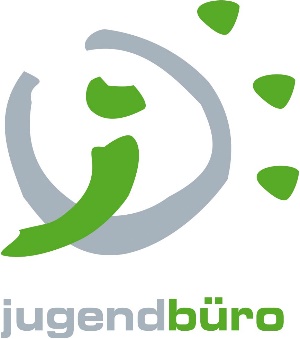 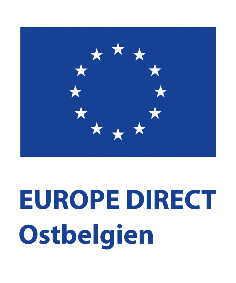 „Europa kreativ“Antragsformular für Projektanträge(Dem Jugendbüro der DG vorbehalten)I. ALLGEMEINE KRITERIEN UND ANGABEN (bitte ankreuzen)- Bist du (bzw. sind die teilnehmenden Jugendlichen) zwischen     		 Ja         Nein3 und 25 Jahre alt?- Wurden andere Fördermittel für dein Projekt beantragt?		 Ja         NeinWenn ja: In welchem Rahmen?- Wird die Koordination der Gruppe von einem Erwachsenen (Lehrer, Hauptamtlicher, Leiter, o.Ä. begleitet? 		 Ja         Nein- Hat das Projekt bereits begonnen? 		 Ja         NeinII. ANGABEN ZUM ANTRAGSTELLER/IN (bitte ausfüllen) Im Falle von Schulklassen oder Jugendeinrichtungen bitte die Angaben des Lehrers bzw. des Hauptamtlichen oder Gruppenleiters angeben.III. Dein Projekt (bitte ausfüllen)IV. FinanzplanWelche Kosten (Schätzung) fallen für die Umsetzung deines Projekts an? Hierzu gehören Kosten für Werbung, Fahrtkosten, Einladungen, Mieten, etc.Mit welchen Einnahmen rechnest du?Bitte füge dem Antrag eine Auflistung der Einnahmen und Ausgaben für das Projekt bei. Die hier angeführte Tabelle dient als Beispiel:V. Wenn du unter 18 Jahre alt bistVI. Unterschrift des AntragstellersDie unterzeichnende Person bestätigt hiermit die Richtigkeit und die Vollständigkeit der Angaben. Bitte reiche deinen Beitrag zusammen mit dem vorliegenden Formular beifolgender Adresse ein:Jugendbüro
Brauereihof 2
4700 Eupen / BelgienOder elektronisch an europakreativ@jugendbuero.beBei Fragen, stehen wir dir gerne zur Verfügung:Jugendbüro
Brauereihof 2
4700 Eupen / Belgien
Tel.: 087 56 09 79europakreativ@jugendbuero.be

www.jugendbuero.beEingangsdatum:                                                        Antragsnummer:      Vorname:     Vorname:     Vorname:     Name:      Name:      Straße:Nr.Nr.Nr.Postleitzahl und Ort:Telefon:Telefon:Telefon:Handynummer:Handynummer:Geburtsdatum:     Geburtsdatum:     Geburtsdatum:     Schule/Beruf:Schule/Beruf:IBAN:   IBAN:   BIC:BIC:BIC:Kontoinhaber:      Kontoinhaber:      Kontoinhaber:      E-Mail:E-Mail:Titel des Projekts: Kurze Erklärung: Beschreibe dein/euer Projekt. Wie bist du/seid ihr auf diese Idee gekommen und wie möchtest du/möchtet ihr es umsetzen?Wer macht noch mit beim Projekt? Wie werden/wurden andere Personen in die Vorbereitung oder Ausführung einbezogen?Was fasziniert dich/euch an Europa? Was hat dich/euch bewegt ein Projekt einzureichen?Wie trägt das Projekt zur Auseinandersetzung mit Europa bei (für dich/euch selber oder für andere Jugendliche in der DG)?EinnahmenAusgabenSponsoren 300        €                  €Materialausleihe               € 200            €Werbung               € 320            €Total300         €520             €Beantragte Summe                 220   € Wenn du noch nicht volljährig bist, muss dem Antrag zusätzlich eine Erklärung einer volljährigen Person beigelegt werden, die sich verpflichtet, die rechtliche Verantwortung für das Projekt zu übernehmen und bei eventuell entstehenden Problemen zu haften.     Hiermit bestätige ich, Name _________________________Vorname __________________ über das Projekt informiert zu sein und die rechtliche Verantwortung für dieses Projekt zu übernehmen und bei eventuell entstehenden Problemen zu haften.____________,den ___/___/______Ort, Datum und UnterschriftDatum:Unterschrift: